Załącznik nr 1 do SWZ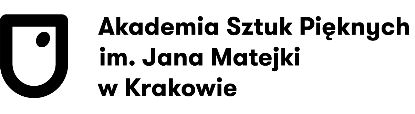 OPIS PRZEDMIOTU ZAMÓWIENIAw postępowaniu o udzielenie zamówienia publicznego prowadzonego w trybie podstawowym o wartości zamówienia nie przekraczającej progów unijnych, o których mowa w art. 3 ust. 1 pkt 1) ustawy z dnia 11 września 2019 roku Prawo zamówień publicznych (tj. Dz.U. z 2023 r. poz. 1605 z późniejszymi zmianami):- pod nazwą: Sukcesywna dostawa akcesoriów komputerowych dla jednostek organizacyjnych Akademii Sztuk Pięknych im. Jana Matejki w Krakowie.- numer zamówienia: BZP-2630-3/2024.Sukcesywne dostawy akcesoriów komputerowychSukcesywne dostawy akcesoriów komputerowychSukcesywne dostawy akcesoriów komputerowychParametry techniczne sprzętu wymagane przez  ZamawiającegoParametry techniczne sprzętu wymagane przez  ZamawiającegoParametry techniczne sprzętu RÓWNOWAŻNEGO oferowanego przez  Wykonawcę Wypełnia WykonawcaaabZestaw 1 – zestaw klawiatura + mysz przewodowaZestaw 1 – zestaw klawiatura + mysz przewodowaZestaw 1 – zestaw klawiatura + mysz przewodowaModel wzorcowyPhilips SPT6207BPhilips SPT6207BŁącznośćPrzewodowaInterfejsUSBKlawisze numeryczneTakMysz w zestawieTakSensor OptycznyRozdzielczość myszy1200 DPIGwarancjaMin. 24 miesiące Maks. 60 miesięcySprzęt równoważny oferowany przez Wykonawcę (nazwa, producent, numer katalogowy)Sprzęt równoważny oferowany przez Wykonawcę (nazwa, producent, numer katalogowy)Zestaw 2 – zestaw klawiatura + mysz bezprzewodowaZestaw 2 – zestaw klawiatura + mysz bezprzewodowaZestaw 2 – zestaw klawiatura + mysz bezprzewodowaModel wzorcowyDell Wireless Keyboard and Mouse - KM3322WDell Wireless Keyboard and Mouse - KM3322WŁącznośćBezprzewodowaInterfejsOdbiornik 2,4 GHzKlawisze numeryczneTakMysz w zestawieTakSensor OptycznyRozdzielczość myszy1000 DPIGwarancjaMin.24 miesiące Maks. 60 miesięcySprzęt równoważny oferowany przez Wykonawcę (nazwa, producent, numer katalogowy)Sprzęt równoważny oferowany przez Wykonawcę (nazwa, producent, numer katalogowy)Zestaw 3 – klawiatura przewodowaZestaw 3 – klawiatura przewodowaZestaw 3 – klawiatura przewodowaModel wzorcowyDell KB216-B QuietKey USB (czarna)Dell KB216-B QuietKey USB (czarna)ŁącznośćPrzewodowaInterfejsUSBKlawisze numeryczneTakGwarancjaMin. 12 miesięcy Maks. 60 miesięcySprzęt równoważny oferowany przez Wykonawcę (nazwa, producent, numer katalogowy)Sprzęt równoważny oferowany przez Wykonawcę (nazwa, producent, numer katalogowy)Zestaw 4 – mysz przewodowaZestaw 4 – mysz przewodowaZestaw 4 – mysz przewodowaModel wzorcowyDell MS116 optyczna czarna USBDell MS116 optyczna czarna USBŁącznośćPrzewodowaInterfejsUSBGwarancjaMin. 12 miesięcy Maks. 60 miesięcySprzęt równoważny oferowany przez Wykonawcę (nazwa, producent, numer katalogowy)Sprzęt równoważny oferowany przez Wykonawcę (nazwa, producent, numer katalogowy)Zestaw 5 – mysz bezprzewodowaZestaw 5 – mysz bezprzewodowaZestaw 5 – mysz bezprzewodowaModel wzorcowyXiaomi Wireless Mouse LiteXiaomi Wireless Mouse LiteŁącznośćBezprzewodowaInterfejsOdbiornik 2,4 GHzGwarancjaMin. 24 miesiące Maks. 60 miesięcySprzęt równoważny oferowany przez Wykonawcę (nazwa, producent, numer katalogowy)Sprzęt równoważny oferowany przez Wykonawcę (nazwa, producent, numer katalogowy)Zestaw 6 – mysz pionowa bezprzewodowaZestaw 6 – mysz pionowa bezprzewodowaZestaw 6 – mysz pionowa bezprzewodowaModel wzorcowyDelux Mysz Pionowa M618PD BT/2.4GDelux Mysz Pionowa M618PD BT/2.4GŁącznośćBezprzewodowaInterfejsOdbiornik 2,4 GHzZasilanieWbudowany akumulator 500 mAhProfilPraworęcznyDołączone akcesoriaNanoodbiornikPodpórka na nadgarstek – 1 szt.GwarancjaMin. 24 miesiące Maks. 60 miesięcySprzęt równoważny oferowany przez Wykonawcę (nazwa, producent, numer katalogowy)Sprzęt równoważny oferowany przez Wykonawcę (nazwa, producent, numer katalogowy)Zestaw 7 – plecak na laptopa 15,6”Zestaw 7 – plecak na laptopa 15,6”Zestaw 7 – plecak na laptopa 15,6”Model wzorcowySilver Monkey Plecak na laptopa Plain Backpack 15,6"Silver Monkey Plecak na laptopa Plain Backpack 15,6"Kompatybilność15,6”Liczba komórMin. 2Kieszenie zewnętrznePrzedniaDwie boczneRodzaj zapięciaZamek błyskawicznyDodatkowe informacjeMin.:Regulowane wzmacniane szelkiWzmacniana wygodna rączkaTył plecaka wyściełany grubą warstwą piankiPas mocujący do walizkiWodoodpornośćGwarancjaMin. 24 miesiące Maks. 60 miesięcySprzęt równoważny oferowany przez Wykonawcę (nazwa, producent, numer katalogowy)Sprzęt równoważny oferowany przez Wykonawcę (nazwa, producent, numer katalogowy)Zestaw 8 – torba na laptopa 15,6”Zestaw 8 – torba na laptopa 15,6”Zestaw 8 – torba na laptopa 15,6”Model wzorcowyHP Value Topload 15,6"HP Value Topload 15,6"Kompatybilność15,6”Liczba komór1Rodzaj zapięciaZamek błyskawicznyDodatkowe informacjeMin.:Pasek na ramięWzmacniana wygodna rączkaGwarancjaMin. 12 miesięcy Maks. 60 miesięcySprzęt równoważny oferowany przez Wykonawcę (nazwa, producent, numer katalogowy)Sprzęt równoważny oferowany przez Wykonawcę (nazwa, producent, numer katalogowy)Zestaw 9 – dysk zewnętrzny HDD 1TBZestaw 9 – dysk zewnętrzny HDD 1TBZestaw 9 – dysk zewnętrzny HDD 1TBModel wzorcowyToshiba Canvio Basics 1TB USB 3.2 Gen. 1 Czarny 2022TypHDDPojemność1000 GBInterfejsUSB 3.2 Gen. 1KompatybilnośćWindowsMac OSDołączone akcesoriaKabel USBGwarancjaMin. 24 miesiące Maks. 60 miesięcySprzęt równoważny oferowany przez Wykonawcę (nazwa, producent, numer katalogowy)Sprzęt równoważny oferowany przez Wykonawcę (nazwa, producent, numer katalogowy)Zestaw 10 -  dysk zewnętrzny HDD 2TBZestaw 10 -  dysk zewnętrzny HDD 2TBZestaw 10 -  dysk zewnętrzny HDD 2TBModel wzorcowyToshiba Canvio Basics 2TB USB 3.2 Gen. 1 Czarny 2022Toshiba Canvio Basics 2TB USB 3.2 Gen. 1 Czarny 2022TypHDDPojemność2000 GBInterfejsUSB 3.2 Gen. 1KompatybilnośćWindowsMac OSDołączone akcesoriaKabel USBGwarancjaMin. 24 miesiące Maks. 60 miesięcySprzęt równoważny oferowany przez Wykonawcę (nazwa, producent, numer katalogowy)Sprzęt równoważny oferowany przez Wykonawcę (nazwa, producent, numer katalogowy)Zestaw 11 -  dysk zewnętrzny SSD 1000GBZestaw 11 -  dysk zewnętrzny SSD 1000GBZestaw 11 -  dysk zewnętrzny SSD 1000GBModel wzorcowyGOODRAM HL 200 - 1TBGOODRAM HL 200 - 1TBTypSDDPojemność1000 GBPrędkość odczytu520 MB/sPrędkość zapisu500 MB/sInterfejsUSB Type-CKompatybilnośćWindowsMac OSDołączone akcesoriaKabel USB-CKabel USB-C > USB-AGwarancjaMin. 36 miesięcy Maks. 60 miesięcySprzęt równoważny oferowany przez Wykonawcę (nazwa, producent, numer katalogowy)Sprzęt równoważny oferowany przez Wykonawcę (nazwa, producent, numer katalogowy)Zestaw 12 -  dysk zewnętrzny SSD 2000 GBZestaw 12 -  dysk zewnętrzny SSD 2000 GBZestaw 12 -  dysk zewnętrzny SSD 2000 GBModel wzorcowySilicon Power PC60 2TB USB-C CzarnySilicon Power PC60 2TB USB-C CzarnyTypSDDPojemność2000 GBPrędkość odczytu540 MB/sPrędkość zapisu500 MB/sInterfejsUSB 3.2 Gen. 2KompatybilnośćWindowsMac OSDołączone akcesoriaKabel USB-C > USB-AGwarancjaMin. 36 miesięcy Maks. 60 miesięcySprzęt równoważny oferowany przez Wykonawcę (nazwa, producent, numer katalogowy)Sprzęt równoważny oferowany przez Wykonawcę (nazwa, producent, numer katalogowy)Zestaw 13 – Pendrive 16GBZestaw 13 – Pendrive 16GBZestaw 13 – Pendrive 16GBModel wzorcowyGOODRAM 16GB UME3 CARE USB 3.0GOODRAM 16GB UME3 CARE USB 3.0Pojemność16 GBInterfejsUSB 3.2 Gen. 1Prędkość odczytu60 MB/sPrędkość zapisu20 MB/sGwarancjadożywotniaSprzęt równoważny oferowany przez Wykonawcę (nazwa, producent, numer katalogowy)Sprzęt równoważny oferowany przez Wykonawcę (nazwa, producent, numer katalogowy)Zestaw 14 -  Pendrive 64 GBZestaw 14 -  Pendrive 64 GBZestaw 14 -  Pendrive 64 GBModel wzorcowyGOODRAM 64GB UME3 CARE USB 3.0GOODRAM 64GB UME3 CARE USB 3.0Pojemność64 GBInterfejsUSB 3.2 Gen. 1Prędkość odczytu60 MB/sPrędkość zapisu20 MB/sGwarancjadożywotniaSprzęt równoważny oferowany przez Wykonawcę (nazwa, producent, numer katalogowy)Sprzęt równoważny oferowany przez Wykonawcę (nazwa, producent, numer katalogowy)Zestaw 15 -  słuchawki nauszneZestaw 15 -  słuchawki nauszneZestaw 15 -  słuchawki nauszneModel wzorcowyEdifier W800BT Plus, aptXEdifier W800BT Plus, aptXŁącznośćPrzewodoweBezprzewodoweRodzaj łącznościBluetoothMinijack 3,5mmBudowa słuchawekNauszne, ZamkniętePasmo przenoszenia słuchawek20 ~ 20000 HzRegulacja głośnościTakMikrofonPrzy słuchawceZłączeMinijack 3,5mm – 1 szt.USB typu-C – 1 szt.Zasięg Do 10mMaksymalny czas pracyDo 55hKompatybilnośćAndroidWindowsiOSDodatkowe informacjePrzyciski sterujące na słuchawceMiękko wyściełany pałąkMożliwość wyciszania mikrofonuGwarancjaMin. 24 miesiące Maks. 60 miesięcySprzęt równoważny oferowany przez Wykonawcę (nazwa, producent, numer katalogowy)Sprzęt równoważny oferowany przez Wykonawcę (nazwa, producent, numer katalogowy)Zestaw 16 – nagrywarka DVDZestaw 16 – nagrywarka DVDZestaw 16 – nagrywarka DVDModel wzorcowyGembird Napęd DVD na USBGembird Napęd DVD na USBRodzaj napęduZewnętrznyFunkcje napęduNagrywanie płyt DVDNagrywanie płyt CDOdtwarzanie płyt DVDOdtwarzanie płyt CDInterfejsUSB 2.0Dodatkowe informacjePlug & PlayGwarancjaMin. 24 miesiące Maks. 60 miesięcySprzęt równoważny oferowany przez Wykonawcę (nazwa, producent, numer katalogowy)Sprzęt równoważny oferowany przez Wykonawcę (nazwa, producent, numer katalogowy)Zestaw 17 – Kabel HDMIZestaw 17 – Kabel HDMIZestaw 17 – Kabel HDMIModel wzorcowySilver Monkey Kabel HDMI 2.0 w oplocie - HDMI 2mSilver Monkey Kabel HDMI 2.0 w oplocie - HDMI 2mDługość2mZłącze 1HDMI męskieZłącze 2HDMI męskieObsługiwana rozdzielczość4K (3840 x 2160, 60 kl./s)Obsługiwane standardy i technologieEthernetHDR (High Dynamic Range)Wsparcie dla 3DZwrotny kanał audio ARCGwarancjaMin. 24 miesiące Maks. 60 miesięcySprzęt równoważny oferowany przez Wykonawcę (nazwa, producent, numer katalogowy)Sprzęt równoważny oferowany przez Wykonawcę (nazwa, producent, numer katalogowy)Zestaw 18 -  Kabel DiplayPort-HDMIZestaw 18 -  Kabel DiplayPort-HDMIZestaw 18 -  Kabel DiplayPort-HDMIModel wzorcowyGembird Kabel DisplayPort - HDMI 3mGembird Kabel DisplayPort - HDMI 3mDługość3mZłącze 1HDMI męskieZłącze 2DisplayPort męskieGwarancjaMin. 24 miesiące Maks. 60 miesięcySprzęt równoważny oferowany przez Wykonawcę (nazwa, producent, numer katalogowy)Sprzęt równoważny oferowany przez Wykonawcę (nazwa, producent, numer katalogowy)Zestaw 19 – Kabel USB-CZestaw 19 – Kabel USB-CZestaw 19 – Kabel USB-CModel wzorcowyUnitek USB-C - USB-C - 4K/60Hz, 5Gbps, 2mUnitek USB-C - USB-C - 4K/60Hz, 5Gbps, 2mDługość2mZłącze 1USB Typu-C męskieZłącze 2USB Typu-C męskieObsługiwana rozdzielczość4K (3840 x 2160, 60 kl./s)Obsługiwane zasilanieDo 100WObsługiwane standardy i technologiePower Delivery (PD)Quick Charge 3.0Thunderbolt 3Tryb DisplayPort AlternateGwarancjaMin. 24 miesiące Maks. 60 miesięcySprzęt równoważny oferowany przez Wykonawcę (nazwa, producent, numer katalogowy)Sprzęt równoważny oferowany przez Wykonawcę (nazwa, producent, numer katalogowy)Zestaw 20 – Kabel miniDisplayPort-DisplayPortZestaw 20 – Kabel miniDisplayPort-DisplayPortZestaw 20 – Kabel miniDisplayPort-DisplayPortModel wzorcowyUnitek Kabel mini DisplayPort - DisplayPort 2mUnitek Kabel mini DisplayPort - DisplayPort 2mDługość2mZłącze 1DisplayPort męskieZłącze 2Mini DisplayPort męskieObsługiwana rozdzielczość4K (3840 x 2160, 60 kl./s)GwarancjaMin. 36 miesięcy Maks. 60 miesięcySprzęt równoważny oferowany przez Wykonawcę (nazwa, producent, numer katalogowy)Sprzęt równoważny oferowany przez Wykonawcę (nazwa, producent, numer katalogowy)Zestaw 21 – Kabel Patchcord 0,25mZestaw 21 – Kabel Patchcord 0,25mZestaw 21 – Kabel Patchcord 0,25mModel wzorcowyPatchcord UTP-K5e 0,25mPatchcord UTP-K5e 0,25mDługość0,25mTyp ekranowania / katUTP kat 5eSprzęt równoważny oferowany przez Wykonawcę (nazwa, producent, numer katalogowy)Sprzęt równoważny oferowany przez Wykonawcę (nazwa, producent, numer katalogowy)Zestaw 22 -  Kabel Patchcord 0,5mZestaw 22 -  Kabel Patchcord 0,5mZestaw 22 -  Kabel Patchcord 0,5mModel wzorcowyPatchcord UTP-K5e 0,5mPatchcord UTP-K5e 0,5mDługość0,5mTyp ekranowania / katUTP kat 5eSprzęt równoważny oferowany przez Wykonawcę (nazwa, producent, numer katalogowy)Sprzęt równoważny oferowany przez Wykonawcę (nazwa, producent, numer katalogowy)Zestaw 23 -  Kabel Patchcord 1mZestaw 23 -  Kabel Patchcord 1mZestaw 23 -  Kabel Patchcord 1mModel wzorcowyPatchcord UTP-K5e 1mPatchcord UTP-K5e 1mDługość1mTyp ekranowania / katUTP kat 5eSprzęt równoważny oferowany przez Wykonawcę (nazwa, producent, numer katalogowy)Sprzęt równoważny oferowany przez Wykonawcę (nazwa, producent, numer katalogowy)Zestaw 24 -  Kabel Patchcord 3mZestaw 24 -  Kabel Patchcord 3mZestaw 24 -  Kabel Patchcord 3mModel wzorcowyPatchcord UTP-K5e 3mPatchcord UTP-K5e 3mDługość3mTyp ekranowania / katUTP kat 5eSprzęt równoważny oferowany przez Wykonawcę (nazwa, producent, numer katalogowy)Sprzęt równoważny oferowany przez Wykonawcę (nazwa, producent, numer katalogowy)Zestaw 25 -  Kabel Patchcord  5mZestaw 25 -  Kabel Patchcord  5mZestaw 25 -  Kabel Patchcord  5mModel wzorcowyPatchcord UTP-K5e 5mPatchcord UTP-K5e 5mDługość5mTyp ekranowania / katUTP kat 5eSprzęt równoważny oferowany przez Wykonawcę (nazwa, producent, numer katalogowy)Sprzęt równoważny oferowany przez Wykonawcę (nazwa, producent, numer katalogowy)Zestaw 26 -  Wtyk sieciowy   Kat. 5/5eZestaw 26 -  Wtyk sieciowy   Kat. 5/5eZestaw 26 -  Wtyk sieciowy   Kat. 5/5eModel wzorcowyWtyk sieciowy RJ45 LANBERG KAT.5E 100 SZTWtyk sieciowy RJ45 LANBERG KAT.5E 100 SZTZłączaRJ-45Akcesoria w zestawie100 sztukKategoriaKat. 5/5eSprzęt równoważny oferowany przez Wykonawcę (nazwa, producent, numer katalogowy)Sprzęt równoważny oferowany przez Wykonawcę (nazwa, producent, numer katalogowy)Zestaw 27 -  Wtyk sieciowy  Kat. 6/6aZestaw 27 -  Wtyk sieciowy  Kat. 6/6aZestaw 27 -  Wtyk sieciowy  Kat. 6/6aModel wzorcowyWtyk sieciowy RJ45 CAT 6 UTP NC-RJ456UT-11 100sztWtyk sieciowy RJ45 CAT 6 UTP NC-RJ456UT-11 100sztZłączaRJ-45Akcesoria w zestawie100 sztukKategoriaKat. 6/6aSprzęt równoważny oferowany przez Wykonawcę (nazwa, producent, numer katalogowy)Sprzęt równoważny oferowany przez Wykonawcę (nazwa, producent, numer katalogowy)Zestaw 28 -  ŁącznikZestaw 28 -  ŁącznikZestaw 28 -  ŁącznikModel wzorcowyŁącznik UTP kat.5e LSAŁącznik UTP kat.5e LSAZastosowanieŁączenie dwóch przewodów teleinformatycznychKategoriaKat. 5eSprzęt równoważny oferowany przez Wykonawcę (nazwa, producent, numer katalogowy)Sprzęt równoważny oferowany przez Wykonawcę (nazwa, producent, numer katalogowy)Zestaw 29 -  Keystone  Kat. 5eZestaw 29 -  Keystone  Kat. 5eZestaw 29 -  Keystone  Kat. 5eModel wzorcowyModuł Keystone RJ-45 kat.5e UTP beznarzędziowyModuł Keystone RJ-45 kat.5e UTP beznarzędziowyTyp złączaRJ-45KategoriaRodzaj połączeniaZaciskaneRodzaj złączaKeystoneWymagane narzędzia do zaciśnięciaNieSprzęt równoważny oferowany przez Wykonawcę (nazwa, producent, numer katalogowy)Sprzęt równoważny oferowany przez Wykonawcę (nazwa, producent, numer katalogowy)Zestaw 30 – Keystone  Kat.6Zestaw 30 – Keystone  Kat.6Zestaw 30 – Keystone  Kat.6Model wzorcowyModuł Keystone RJ-45 kat.6 UTP beznarzędziowyModuł Keystone RJ-45 kat.6 UTP beznarzędziowyTyp złączaRJ-45KategoriaKat.6Rodzaj połączeniaZaciskaneRodzaj złączaKeystoneWymagane narzędzia do zaciśnięciaNieSprzęt równoważny oferowany przez Wykonawcę (nazwa, producent, numer katalogowy)Sprzęt równoważny oferowany przez Wykonawcę (nazwa, producent, numer katalogowy)Zestaw 31 - PatchpanelZestaw 31 - PatchpanelZestaw 31 - PatchpanelModel wzorcowyLanberg Patchpanel 24p 19" 1U FTP 5e półka (czarna)Lanberg Patchpanel 24p 19" 1U FTP 5e półka (czarna)Typ złączaRJ-45KategoriaKat.5eRozmiar1UPółka z uchwytami ułatwiającymi montaż i organizacjęTakGwarancjaMin. 24 miesiące Maks. 60 miesięcySprzęt równoważny oferowany przez Wykonawcę (nazwa, producent, numer katalogowy)Sprzęt równoważny oferowany przez Wykonawcę (nazwa, producent, numer katalogowy)Zestaw 32 – Kabel sieciowyZestaw 32 – Kabel sieciowyZestaw 32 – Kabel sieciowyModel wzorcowyKabel sieciowy GEMBIRD F/UTP KAT 5 drut 305M szaryKabel sieciowy GEMBIRD F/UTP KAT 5 drut 305M szaryRodzajSkrętkaKategoriaKat.5ePrzewodnik100% miedźEkranowanieF/UTPSprzęt równoważny oferowany przez Wykonawcę (nazwa, producent, numer katalogowy)Sprzęt równoważny oferowany przez Wykonawcę (nazwa, producent, numer katalogowy)Zestaw 33 – Gniazdo  natynkowe  2xRJ-45Zestaw 33 – Gniazdo  natynkowe  2xRJ-45Zestaw 33 – Gniazdo  natynkowe  2xRJ-45Model wzorcowyGniazdo komputerowe 2xRJ45 kat.5e ekranowane FTP natynkowe NEKUGniazdo komputerowe 2xRJ45 kat.5e ekranowane FTP natynkowe NEKUSposób montażuNatynkowoKategoriaKat.5eTyp zaciskówKroneRodzaj wtyku2x RJ-45GniazdaKąt 40˚Sprzęt równoważny oferowany przez Wykonawcę (nazwa, producent, numer katalogowy)Sprzęt równoważny oferowany przez Wykonawcę (nazwa, producent, numer katalogowy)Zestaw 34 – Gniazdo natynkowe 1xRJ-45Zestaw 34 – Gniazdo natynkowe 1xRJ-45Zestaw 34 – Gniazdo natynkowe 1xRJ-45Model wzorcowyGniazdo natynkowe RJ45-G2 pojedyncze kat.5eGniazdo natynkowe RJ45-G2 pojedyncze kat.5eSposób montażuNatynkowoKategoriaKat.5eTyp zaciskówKroneRodzaj wtyku1x RJ-45Sprzęt równoważny oferowany przez Wykonawcę (nazwa, producent, numer katalogowy)Sprzęt równoważny oferowany przez Wykonawcę (nazwa, producent, numer katalogowy)Zestaw 35 – Uchwyt montażowyZestaw 35 – Uchwyt montażowyZestaw 35 – Uchwyt montażowyModel wzorcowyUCHWYT MONTAŻOWY PRZEWODÓW UM 24 CZ 24MM BIAŁY/50SZT/UCHWYT MONTAŻOWY PRZEWODÓW UM 24 CZ 24MM BIAŁY/50SZT/Maksymalna Średnica przewoduMin. 24mmIlość sztuk w opakowaniuMin. 50 szt.Sprzęt równoważny oferowany przez Wykonawcę (nazwa, producent, numer katalogowy)Sprzęt równoważny oferowany przez Wykonawcę (nazwa, producent, numer katalogowy)Zestaw 36 – Dysk wewnętrzny SSD 500GBZestaw 36 – Dysk wewnętrzny SSD 500GBZestaw 36 – Dysk wewnętrzny SSD 500GBModel wzorcowySamsung 500GB 2,5" SATA SSD 870 EVOSamsung 500GB 2,5" SATA SSD 870 EVOPojemność500 GBFormat2,5”InterfejsSATA IIIPrędkość odczytuMin. 560 MB/sPrędkość zapisuMin. 530 MB/sGwarancja Min. 60 miesięcySprzęt równoważny oferowany przez Wykonawcę (nazwa, producent, numer katalogowy)Sprzęt równoważny oferowany przez Wykonawcę (nazwa, producent, numer katalogowy)Zestaw 37 -  Dysk wewnętrzny SSD 1TBZestaw 37 -  Dysk wewnętrzny SSD 1TBZestaw 37 -  Dysk wewnętrzny SSD 1TBModel wzorcowySamsung 1TB 2,5" SATA SSD 870 EVOSamsung 1TB 2,5" SATA SSD 870 EVOPojemność1000 GBFormat2,5”InterfejsSATA IIIPrędkość odczytuMin. 560 MB/sPrędkość zapisuMin. 530 MB/sGwarancja Min. 60 miesięcySprzęt równoważny oferowany przez Wykonawcę (nazwa, producent, numer katalogowy)Sprzęt równoważny oferowany przez Wykonawcę (nazwa, producent, numer katalogowy)Zestaw 38 -  Dysk wewnętrzny M.2 NVMe 500 GBZestaw 38 -  Dysk wewnętrzny M.2 NVMe 500 GBZestaw 38 -  Dysk wewnętrzny M.2 NVMe 500 GBModel wzorcowySamsung 500GB M.2 PCIe NVMe 970 EVO PlusSamsung 500GB M.2 PCIe NVMe 970 EVO PlusPojemność500 GBFormatM.2InterfejsM.2 PCIe NVMe 3.0x4Prędkość odczytuMin. 3500 MB/sPrędkość zapisuMin. 3200 MB/sGwarancja Min. 60 miesięcySprzęt równoważny oferowany przez Wykonawcę (nazwa, producent, numer katalogowy)Sprzęt równoważny oferowany przez Wykonawcę (nazwa, producent, numer katalogowy)Zestaw 39 -  Dysk wewnętrzny M.2 NVMe 1000 GBZestaw 39 -  Dysk wewnętrzny M.2 NVMe 1000 GBZestaw 39 -  Dysk wewnętrzny M.2 NVMe 1000 GBModel wzorcowySamsung 1TB M.2 PCIe NVMe 970 EVO PlusSamsung 1TB M.2 PCIe NVMe 970 EVO PlusPojemność1000 GBFormatM.2InterfejsM.2 PCIe NVMe 3.0x4Prędkość odczytuMin. 3500 MB/sPrędkość zapisuMin. 3300 MB/sGwarancja Min. 60 miesięcySprzęt równoważny oferowany przez Wykonawcę (nazwa, producent, numer katalogowy)Sprzęt równoważny oferowany przez Wykonawcę (nazwa, producent, numer katalogowy)Zestaw 40 – dysk wewnętrzny M.2 NVMe 4.0x4Zestaw 40 – dysk wewnętrzny M.2 NVMe 4.0x4Zestaw 40 – dysk wewnętrzny M.2 NVMe 4.0x4Model wzorcowySamsung 500GB M.2 PCIe Gen4 NVMe 980 PROSamsung 500GB M.2 PCIe Gen4 NVMe 980 PROPojemność500 GBFormat M.2InterfejsM.2 PCIe NVMe 4.0x4Prędkość odczytuMin. 6900 MB/sPrędkość zapisuMin. 5000 MB/sGwarancjaMin. 60 miesięcySprzęt równoważny oferowany przez Wykonawcę (nazwa, producent, numer katalogowy)Sprzęt równoważny oferowany przez Wykonawcę (nazwa, producent, numer katalogowy)Zestaw 41 – dysk wewnętrzny M.2 NVMe 4.0x4Zestaw 41 – dysk wewnętrzny M.2 NVMe 4.0x4Zestaw 41 – dysk wewnętrzny M.2 NVMe 4.0x4Model wzorcowySamsung 1TB M.2 PCIe Gen4 NVMe 980 PROSamsung 1TB M.2 PCIe Gen4 NVMe 980 PROPojemność1000 GBFormat M.2InterfejsM.2 PCIe NVMe 4.0x4Prędkość odczytuMin. 6900 MB/sPrędkość zapisuMin. 5000 MB/sGwarancjaMin. 60 miesięcySprzęt równoważny oferowany przez Wykonawcę (nazwa, producent, numer katalogowy)Sprzęt równoważny oferowany przez Wykonawcę (nazwa, producent, numer katalogowy)Zestaw 42 – Pamięć RAM 8 GB (PC)Zestaw 42 – Pamięć RAM 8 GB (PC)Zestaw 42 – Pamięć RAM 8 GB (PC)Model wzorcowyG.SKILL 8GB 2400MHz CL11 RipjawsXG.SKILL 8GB 2400MHz CL11 RipjawsXPojemność8GBRodzaj pamięci DDR3Liczba modułów1Taktowanie2400 MHzPrzeznaczeniePCGwarancja DożywotniaSprzęt równoważny oferowany przez Wykonawcę (nazwa, producent, numer katalogowy)Sprzęt równoważny oferowany przez Wykonawcę (nazwa, producent, numer katalogowy)Zestaw 43 -  Pamięć RAM 8GB (laptop)Zestaw 43 -  Pamięć RAM 8GB (laptop)Zestaw 43 -  Pamięć RAM 8GB (laptop)Model wzorcowyPatriot 8GB (1x8GB) 1600MHz CL11 UltrabookPatriot 8GB (1x8GB) 1600MHz CL11 UltrabookPojemność8GBRodzaj pamięci DDR3Liczba modułów1Taktowanie1600 MHzPrzeznaczenieLaptopGwarancja DożywotniaSprzęt równoważny oferowany przez Wykonawcę (nazwa, producent, numer katalogowy)Sprzęt równoważny oferowany przez Wykonawcę (nazwa, producent, numer katalogowy)Zestaw 44 -  Pamięć RAM 32GB (laptop)Zestaw 44 -  Pamięć RAM 32GB (laptop)Zestaw 44 -  Pamięć RAM 32GB (laptop)Model wzorcowyPamięć RAM 1x 32GB Samsung DDR4 2Rx8 3200MHz PC4-25600 SO-DIMMPamięć RAM 1x 32GB Samsung DDR4 2Rx8 3200MHz PC4-25600 SO-DIMMPojemność32 GBRodzaj pamięci DDR4Liczba modułów1Taktowanie3200 MHzPrzeznaczenieLaptopKompatybilnośćKompatybilny z DELL Latitude 5410, 5510Gwarancja DożywotniaSprzęt równoważny oferowany przez Wykonawcę (nazwa, producent, numer katalogowy)Sprzęt równoważny oferowany przez Wykonawcę (nazwa, producent, numer katalogowy)Zestaw 45 -  Pamięć RAM 16GB (laptop)Zestaw 45 -  Pamięć RAM 16GB (laptop)Zestaw 45 -  Pamięć RAM 16GB (laptop)Model wzorcowyPamięć RAM 1x 16GB Samsung DDR4 2Rx8 3200MHz PC4-25600 SO-DIMMPamięć RAM 1x 16GB Samsung DDR4 2Rx8 3200MHz PC4-25600 SO-DIMMPojemność16 GBRodzaj pamięci DDR4Liczba modułów1Taktowanie3200 MHzPrzeznaczenieLaptopKompatybilnośćKompatybilny z DELL Latitude 5410, 5510Gwarancja DożywotniaSprzęt równoważny oferowany przez Wykonawcę (nazwa, producent, numer katalogowy)Sprzęt równoważny oferowany przez Wykonawcę (nazwa, producent, numer katalogowy)Zestaw 46 -  Pamięć RAM 16GB (PC)Zestaw 46 -  Pamięć RAM 16GB (PC)Zestaw 46 -  Pamięć RAM 16GB (PC)Model wzorcowyKingston FURY 16GB (1x16GB) 3200MHz CL20 ImpactKingston FURY 16GB (1x16GB) 3200MHz CL20 ImpactPojemność16GBRodzaj pamięci DDR4Liczba modułów1Taktowanie3200 MHzPrzeznaczeniePCGwarancja DożywotniaSprzęt równoważny oferowany przez Wykonawcę (nazwa, producent, numer katalogowy)Sprzęt równoważny oferowany przez Wykonawcę (nazwa, producent, numer katalogowy)Zestaw 47 -  Pamięć RAM 32GB (PC)Zestaw 47 -  Pamięć RAM 32GB (PC)Zestaw 47 -  Pamięć RAM 32GB (PC)Model wzorcowyKingston FURY 32GB (1x32GB) 3200MHz CL20 ImpactKingston FURY 32GB (1x32GB) 3200MHz CL20 ImpactPojemność32GBRodzaj pamięci DDR4Liczba modułów1Taktowanie3200 MHzPrzeznaczeniePCGwarancja DożywotniaSprzęt równoważny oferowany przez Wykonawcę (nazwa, producent, numer katalogowy)Sprzęt równoważny oferowany przez Wykonawcę (nazwa, producent, numer katalogowy)Zestaw 48 – Obudowa dyskuZestaw 48 – Obudowa dyskuZestaw 48 – Obudowa dyskuModel wzorcowyObudowa dysku ICY BOX IB-AC703-U3Obudowa dysku ICY BOX IB-AC703-U3Rodzaj Obudowa dyskuTyp podłączenia zewnętrznegoUSB 3.0Typ podłączenia wewnętrznegoSATA IIIGwarancja Min. 24 miesiące Maks. 60 miesięcySprzęt równoważny oferowany przez Wykonawcę (nazwa, producent, numer katalogowy)Sprzęt równoważny oferowany przez Wykonawcę (nazwa, producent, numer katalogowy)Zestaw 49 – Pasta termoprzewodzącaZestaw 49 – Pasta termoprzewodzącaZestaw 49 – Pasta termoprzewodzącaModel wzorcowyArctic MX-6 4gTemperatura roboczaOd -50˚C do +150˚CCiężar właściwy2,6g/cm3WagaMin. 4gGwarancja Min. 1 miesiąc Maks. 12 miesięcySprzęt równoważny oferowany przez Wykonawcę (nazwa, producent, numer katalogowy)Sprzęt równoważny oferowany przez Wykonawcę (nazwa, producent, numer katalogowy)Zestaw 50 – Opaski zaciskoweZestaw 50 – Opaski zaciskoweZestaw 50 – Opaski zaciskoweModel wzorcowyOpaski zaciskowe 300x4,8mm Szare (100szt.) 30cmOpaski zaciskowe 300x4,8mm Szare (100szt.) 30cmDługość300mmIlość sztuk w opakowaniuMin. 100 szt.Gwarancja Min. 24 miesiące Maks. 60 miesięcySprzęt równoważny oferowany przez Wykonawcę (nazwa, producent, numer katalogowy)Sprzęt równoważny oferowany przez Wykonawcę (nazwa, producent, numer katalogowy)Zestaw 51 – Rzep taśmaZestaw 51 – Rzep taśmaZestaw 51 – Rzep taśmaModel wzorcowySilver Monkey Rzep do kabli 5mSilver Monkey Rzep do kabli 5mSposób montażuSamoprzylepny, dwustronnyMateriał SyntetycznyDodatkowe informacjeMożliwość dowolnego skracaniaGwarancjaMin. 24 miesiące Maks. 60 miesięcySprzęt równoważny oferowany przez Wykonawcę (nazwa, producent, numer katalogowy)Sprzęt równoważny oferowany przez Wykonawcę (nazwa, producent, numer katalogowy)Zestaw 52 - Organizer na kableZestaw 52 - Organizer na kableZestaw 52 - Organizer na kableModel wzorcowyExtraLink Organizer kabli 19" 1UExtraLink Organizer kabli 19" 1UKompatybilnośćSzafy wisząceSzafy stojąceSzafy 19”Rozmiar 1UMateriałMetalDodatkowe informacje5 uchwytówGwarancjaMin. 12 miesięcy Maks. 60 miesięcySprzęt równoważny oferowany przez Wykonawcę (nazwa, producent, numer katalogowy)Sprzęt równoważny oferowany przez Wykonawcę (nazwa, producent, numer katalogowy)Zestaw 53 – uchwyt na kableZestaw 53 – uchwyt na kableZestaw 53 – uchwyt na kableModel wzorcowyOrganizer na kable Satis EB270Organizer na kable Satis EB270Ilość otworów na kableMin. 5Materiał SilikonSposób montażuSamoprzylepnySprzęt równoważny oferowany przez Wykonawcę (nazwa, producent, numer katalogowy)Sprzęt równoważny oferowany przez Wykonawcę (nazwa, producent, numer katalogowy)Zestaw 54 – adapter USB-LANZestaw 54 – adapter USB-LANZestaw 54 – adapter USB-LANModel wzorcowyUGREEN USB 3.0 - 3 x USB / Ethernet / USB-C PDUGREEN USB 3.0 - 3 x USB / Ethernet / USB-C PDInterfejs USB 3.0ZłączaMin.USB 3.0 - 3 szt.USB 3.0 Typ C (zasilanie) - 1 szt.RJ-45 (LAN) - 1 szt.Dodatkowe informacjeMin.Plug & PlayPrędkość transmisji do 5 Gbit/sGwarancjaMin. 24 miesiąceSprzęt równoważny oferowany przez Wykonawcę (nazwa, producent, numer katalogowy)Sprzęt równoważny oferowany przez Wykonawcę (nazwa, producent, numer katalogowy)